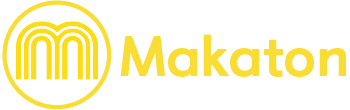 Online Makaton Training Booking form – Waltham Forest Early Years5 Sessions Thursday 3rd November 2022 – 1st December 20229.30am – 12.30pm (£175 per participant)Name of Early Years Provision: Address:Telephone No:Email:Delegate’s Name:Delegate’s email address:Places will be allocated on a first-come-first serve basis. Only 11 places available.Please send the completed booking form to Theresa Fitzgerald Theresajfitz@outlook.comOnce the place on the training has been confirmed, this cannot be cancelled, places can be transferred to another member of staff at the provision.Payment is to be made directly through Theresa by 23rd September 2022Once payment has been made, it is the Early Years Provision’s responsibility to send proof of payment to FEEEprovision@walthamforest.gov.uk to receive a one off £60 contribution towards the training.* *This one-off contribution is only for Early Years Provisions in receipt of FEEE and provisions who have NOT previously taken part in Makaton training arranged by Waltham Forest.